实现梦想  闪耀未来—立白集团2016届春季校园招聘简章广州立白企业集团有限公司（下文简称：立白集团）是国内日化龙头企业，创建于1994年，总部位于广州市，主营民生离不开的日化产品，产品范围涵盖“织物洗护、餐具洗涤、消杀、家居清洁、空气清新、口腔护理、身体清洁、头发护理、肌肤护理及化妆品”等九大类几百个品种，营销网络星罗棋布，遍布全国各省（区）、直辖市。立白集团近年来均保持较快增长速度，全集团年销售收入170多亿元，洗涤用品全国销量领先，年向国家上缴税收超15亿元，连年荣登“中国私营企业纳税百强”排行榜，并先后荣获了“中国优秀民营企业”、“中国最具市场竞争力品牌”、“中国绿效企业最佳典范奖”等各种世界级、国家级荣誉一百余项，成为民族日化工业的一面旗帜。立白集团在全国各地已拥有十三大生产基地、三十多家分公司、二十多家委外加工厂，员工一万多人。至今，立白拥有四个“中国名牌”产品、两个国家级“高新技术企业”、一个“博士后科研工作站”和一个“院士企业工作站”。此外，立白还广泛开展国际合作，与世界500强的德国巴斯夫公司、丹麦诺维信公司、美国陶氏化学公司等国际知名日化企业建立战略合作伙伴关系，同时与中国日化研究院、中山大学等科研院校进行校企合作，不断提升立白的科技研发水平和自主创新能力，促进产品结构调整、企业转型升级，实现企业科学发展。一、招聘对象2016届全日制本科、硕士、博士应届毕业生二、招聘职位1、职位列表2、申请方式2016年3月1日起开始接受网申简历投递。网申地址：http://liby.zhaopin.com/三、招聘行程1、招聘时间：2016年3-4月2、宣讲城市：广州、北京、武汉、西安、成都、济南3、详细宣讲行程、各城市网申截止时间及笔面试时间，请登录立白集团校园招聘主页或关注“立白集团招聘”微信公众号了解。四、招聘流程1、培训生类岗位及博士学历应届生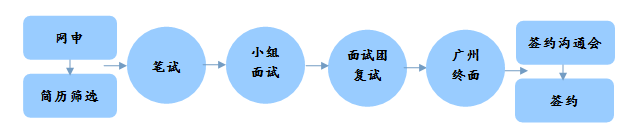 PS：广州终面费用由集团承担。2、其他岗位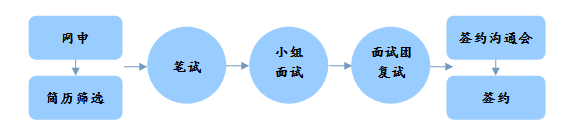 五、福利待遇1、完善的职业发展通路管理（M）、销售(S)、专业技术(P)多种职业发展路径，一对一导师辅导机制，完善的培训体系。2、具有行业竞争力的薪资和奖金激励集团将为优秀人才提供具有竞争力的差异化薪资政策，并结合员工业绩贡献给予多种激励政策。3、完善的福利保障措施享受养老、工伤、失业、生育、医疗等社会保险、住房公积金、带薪年假、周末双休、节日慰问金、福利产品派发、免费年度体检、免费公寓及员工福利餐厅等福利；符合条件的毕业生可办理广州市落户及人事档案、党组织关系挂靠。4、丰富的业余文化生活免费专享设施齐全的员工体育馆（篮球、羽毛球、游泳池、健身房、乒乓球、台球等）与各种文化、舞蹈、健身等兴趣班活动。六、联系我们1、联系电话： 020-81251890（人力资源部-教先生）   邮箱：jiaofm@liby.com.cn2、集团官网：www.liby.com.cn3、官方微信公众号：立白集团招聘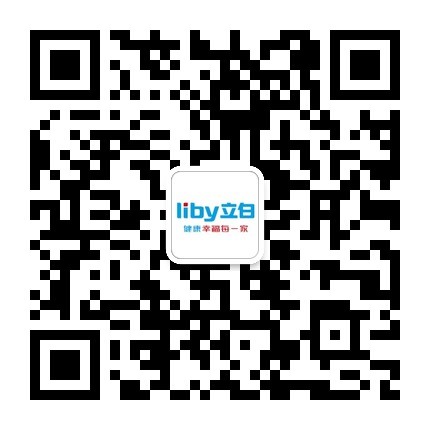 （官方微信）岗位类别招聘职位工作地点岗位类别招聘职位工作地点培训生类总裁秘书广州总部培训生类品牌培训生广州总部培训生类市场研究培训生广州总部培训生类质量管理培训生广州总部培训生类战略管理培训生广州总部培训生类营销管理培训生广州总部培训生类财务管理培训生广州总部培训生类人力资源管理培训生广州总部培训生类审计培训生广州总部培训生类市场管理培训生广州总部创新研发类洗衣液产品研发工程师广州总部销售业务类销售业务岗全国总部职能类财务管理专员广州总部总部职能类企业文化专员广州总部总部职能类导购综合管理专员广州总部总部职能类策划与执行管理专员广州总部总部职能类业务服务应用工程师广州总部总部职能类开发实施工程师 广州总部总部职能类人力资源业务伙伴广州总部总部职能类平面设计师广州总部总部职能类电商品牌专员广州总部总部职能类导购人事专员广州总部总部职能类销售运营管理专员广州总部金融业务类投资专员广州总部金融业务类初级信息分析专员广州总部金融业务类风险管理专员广州总部金融业务类项目执行专员广州总部金融业务类质控专员广州总部金融业务类客户服务专员广州总部分子公司类工艺助理工程师云南昆明分子公司类质量助理工程师四川青神县分子公司类仪表助理工程师四川青神县分子公司类助理会计师广州番禺、云南昆明分子公司类安全助理工程师云南昆明分子公司类生产计划员云南昆明分子公司类人力资源助理云南昆明